1. Proszę policz elementy i połącz je z odpowiednią liczbą. 53142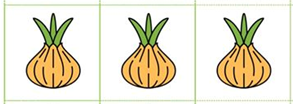 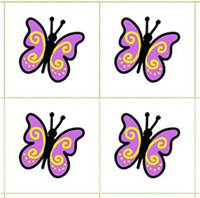 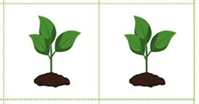 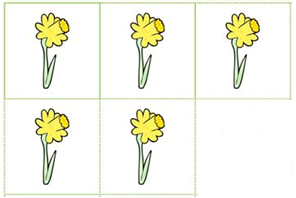 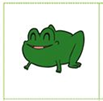 